Артикуляционные упражнения для звука Р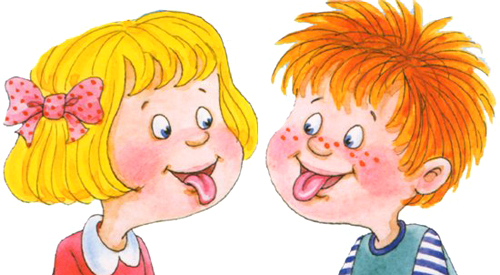 «Улыбочка»Растянуть губы в улыбке. При этом зубы сомкнуты.«Дудочка»С напряжением вытянуть вперед губы.«Хоботок» Губы плотно сомкнуты и с напряжением вытянуты вперед до предела. 10 сек.«Чашечка»Приоткрыть рот, края и кончик широкого языка поднять кверху в форме “чашечки”.«Парус»Рот широко раскрыт. Широкий кончик языка поставлен за верхние зубы на бугорки, спинку языка немного прогнуть вперед. Боковые края языка прижать к верхним коренным зубам.10 с.«Вкусное варенье»Высунуть широкий язык, облизать верхнюю губу движениями сверху-вниз.«Утюжок»Рот приоткрыть. Широким кончиком языка поглаживаем бугорки, находящиеся за верхними зубами: вперед-назад. 20-25 р.«Прогони комарика»Верхняя и нижняя губы прикасаются к высунутому кончику языка. Сильная воздушная струя, направленная на кончик языка, приводит его в движение. Язык дрожит. 3р.«Грибок»Присасываем к небу широкий язык«Маляр»Язык высунут. Рот приоткрыт. Облизать сначала верхнюю, затем нижнюю губу по кругу. 10 раз.«Дятел»Рот широко раскрыт. Язык с силой ударяет в бугорки, находящиеся за верхними зубами; ребенок при этом произносит звук Д, подражая дятлу: Д-Д-Д. 15-20 сек.«Качели»Открыть рот, кончиком языка поочередно касаться верхней и нижней губ – движения вверх-вниз.«Покусывание кончика языка»Губы в положении улыбки. Покусывание кончика языка производится 8-10 р.«Лошадка»Улыбнуться, показать зубы, открыть рот, пощелкать кончиком язычка за верхними зубами медленно, потом быстрее, как лошадка. Работает только язык, нижняя челюсть неподвижна. 10-15р.